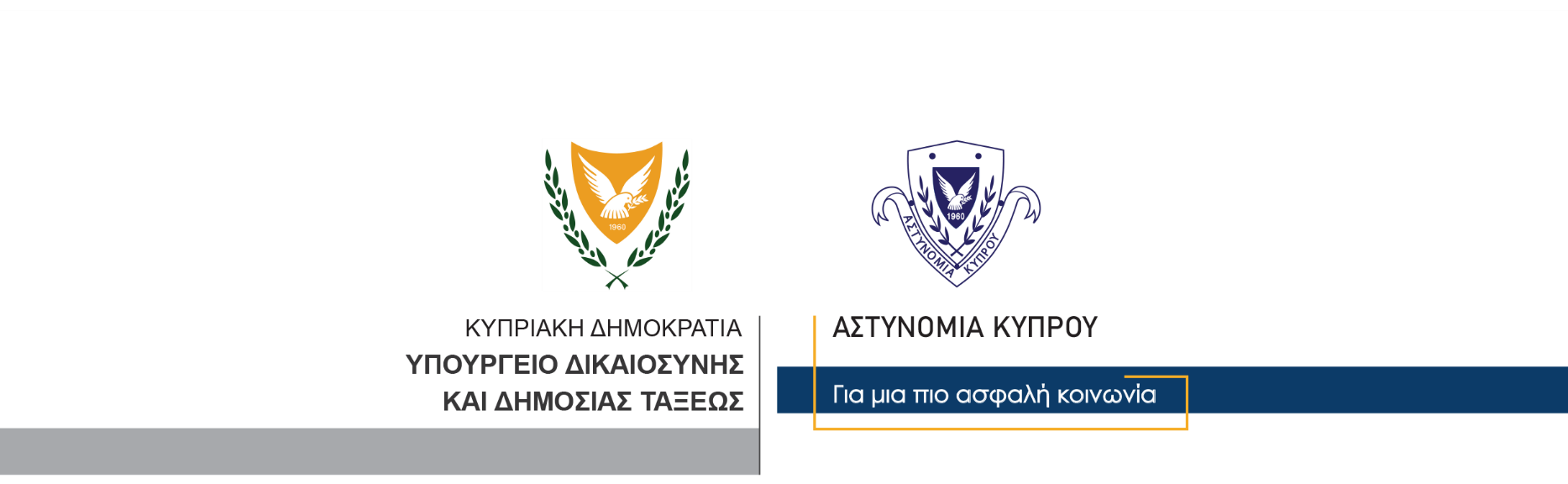 26 Οκτωβρίου, 2021                                                     Δελτίο Τύπου 1Σοβαρή οδική τροχαία σύγκρουσηΣε κρίσιμη κατάσταση 32χρονος	Σε οδική τροχαία σύγκρουση που συνέβη γύρω στις 10.30 χθες βράδυ στη Λεμεσό, τραυματίστηκε κρίσιμα 32χρονος.	Συγκεκριμένα, αυτοκίνητο που οδηγούσε 19χρονη στην οδό Μίλτωνος στη Λεμεσό, κάτω από συνθήκες που διερευνώνται από την Αστυνομία, συγκρούστηκε με μοτοσικλέτα που οδηγούσε ο 32χρονος, έχοντας ως συνεπιβάτη άντρα ηλικίας 20 ετών. 	Από τη σύγκρουση, οι δύο επιβαίνοντες της μοτοσικλέτας τραυματίστηκαν και μεταφέρθηκαν με ασθενοφόρο στο Γενικό Νοσοκομείο Λεμεσού όπου, διαπιστώθηκε ότι ο 32χρονος υπέστη κρανιοεγκεφαλική κάκωση, υποσκληρίδιο αιμάτωμα, υπαραχνοειδής αιμορραγία, πνευμονοθώρακα και κάκωση κνήμης. Λόγω της κρισιμότητας της κατάστασης του μεταφέρθηκε στο Γενικό Νοσοκομείο Λευκωσίας όπου νοσηλεύεται στη Μονάδα Εντατικής Θεραπείας. 	Ο 20χρονος συνεπιβάτης φέρει κάταγμα στο πόδι και κρατήθηκε για νοσηλεία στο Γενικό Νοσοκομείο Λεμεσού. 	Στην οδηγό του αυτοκινήτου, η οποία δεν τραυματίστηκε, διενεργήθηκε έλεγχος αλκοτέστ με μηδενική ένδειξη, ενώ από τις εξετάσεις διαπιστώθηκε ότι οι δύο επιβαίνοντες της μοτοσικλέτας έφεραν προστατευτικά κράνη.  	Η Τροχαία Λεμεσού συνεχίζει τις εξετάσεις.  									       Κλάδος ΕπικοινωνίαςΥποδιεύθυνση Επικοινωνίας Δημοσίων Σχέσεων & Κοινωνικής Ευθύνης